UNIVERSITA’ DEGLI STUDI DI MODENA E REGGIO EMILIAUfficio Selezione ed Assunzione del Personale – Via Università 4, ModenaTel.: 059/2056503 – 2056548-6504-6506; Fax: 059/2056507e-mail  : ufficio.selezioneassunzione@unimore.itR\testi\assegnidiricerca2013\dumas/nomco.doc						Decreto n. 80								                                               Ufficio Selezione ed Assunzione del PersonaleIL DIRETTORE GENERALEVISTA la legge 30 dicembre 2010, n. 240 ed in particolare l’art. 22;VISTO il Regolamento di Ateneo per il conferimento degli assegni di ricerca di cui all’art. 22, della Legge 30.12.2010, n.240;VISTO il decreto del 09.01.2013 n. 28, con il quale è stata bandita la procedura selettiva pubblica per titoli e colloquio per l’attribuzione di due assegni di ricerca presso il Dipartimento di Scienze e Metodi dell’Ingegneria, SSD ING-IND/10 – Tutor: Prof. Antonio DUMAS, pubblicato sul Web Server dell’Università di Modena e Reggio Emilia;VISTA la delibera del Consiglio del Dipartimento di Scienze e Metodi dell’Ingegneria del 18 Dicembre 2012DECRETAE’ nominata  esaminatrice per la procedura selettiva di cui in premessa nelle persone di:Membri effettivi- Prof. Antonio DUMAS	Ordinario presso l’Università di Modena e Reggio Emilia;- Prof.ssa Bianca RIMINI	Ordinario presso l’Università di Modena e Reggio Emilia;- Prof. Andrea GRASSI                                                 Associato presso l’Università di Modena e Reggio Emilia;Membri supplenti- Prof. Massimo MILANI                                                 Associato presso l’Università di Modena e Reggio Emilia;- Prof.ssa Anna Maria FERRARI	Associato presso l’Università di Modena e Reggio Emilia.Il presente decreto non è soggetto alla registrazione della Corte dei Conti, ai sensi dell'art.7 della legge 9.5.1989, n.168.Modena lì,  24.01.2013                                                                                                                     IL DIRETTORE GENERALE                                                                                           f.to (Dott. Stefano RONCHETTI)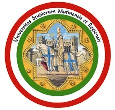 